МІНІСТЕРСТВО ОСВІТИ І НАУКИ УКРАЇНИЛьвівський національний університет імені Івана ФранкаЕкономічний факультет Кафедра економіки підприємства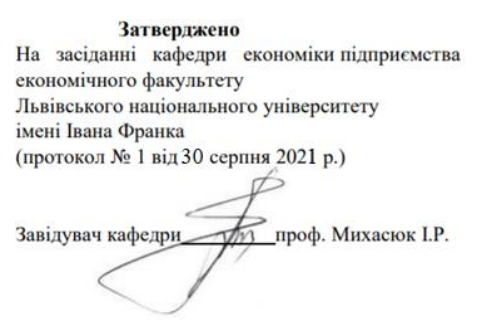 СИЛАБУС з навчальної дисципліни «УПРАВЛІННЯ БІЗНЕС-ПРОЦЕСАМИ»,що викладається в межах ОПП другого (магістерського) рівня вищої освіти для здобувачів зі спеціальності 076 «Підприємництво, торгівля та біржова діяльність» Львів – 2021 р.© Урба С.І., 2021 р.Львівський національний університет імені Івана ФранкаНазва курсуУправління бізнес-процесамиАдреса викладання курсуЛьвівський національний університет імені Івана ФранкаФакультет та кафедра, за якою закріплена дисциплінаЕкономічний факультет, кафедра економіки підприємства ЛНУ імені Івана ФранкаГалузь знань, шифр та назва спеціальності07 «Управління та адміністрування»;076 «Підприємництво, торгівля та біржова діяльність»Викладачі курсуУрба Світлана Іванівна, д.е.н., доцент, професор кафедри економіки підприємства Контактна інформація викладачівsvitlana.urba@lnu.edu.ua;  тел. (032) 239 40 25Консультації по курсу відбуваютьсяКонсультації в день проведення лекцій/практичних занять (або на онлайн платформі – MS Teams, Zoom, Google Classroom) за попередньою домовленістю з викладачем. Кафедра економіки підприємства, кім. 117, просп. Свободи, 18,       м. Львів. Сторінка курсуhttps://econom.lnu.edu.ua/course/upravlinnya-biznes-protsesamy-076Інформація про курсНавчальний курс розроблено таким чином, щоб надати його учасникам необхідний теоретичний і практичний матеріал для отримання компетенцій щодо процесного управління в бізнес-структурах, а також прикладного застосування сучасних програмних продуктів для аналізу, моделювання та оптимізації бізнес-процесів у практичній діяльності.Коротка анотація курсуДисципліна «Управління бізнес-процесами» є навчальною дисципліною для студентів зі спеціальності 076 «Підприємництво, торгівля та біржова діяльність» другого (магістерського) рівня вищої освіти у Львівському національному університеті імені Івана Франка, заняття з якої відбуваються у 2 семестрі в обсязі 4 кредити за ECTS.Мета та цілі дисципліниМетою вивчення нормативної дисципліни «Управління бізнес-процесами» є: формування у студентів системи знань з теоретичних основ процесного управління, моделювання, аналізу та оптимізації бізнес-процесів, ознайомлення з сучасними інструментальними системами для моделювання та аналізу процесів підприємства.Цілі курсу: вивчення основних теоретичних основ процесного управління; освоєння сучасних підходів, методів та інструментів управління бізнес-процесами; вивчення особливостей документування та оптимізації бізнес-процесів на підприємстві; дослідження процедури аудиту бізнес-процесів; набуття практичних навичок самостійного використання сучасних програмних продуктів для аналізу та моделювання бізнес-процесів у практичній діяльності.Література для вивчення дисципліниОсновна література:1. Лепейко Т.І., Котлик А.В. Реінжиніринг бізнес-процесів: навч. посібн. у схемах і таблицях. Х.: Вид. ХНЕУ, 2009. 80 с.
2. Майк Ротер, Джон Шук Вміння бачити бізнес-процеси: створення цінності та зменшення втрат; перекл. з англ. Катерина Гуменюк. Бібліотека Лін Інституту. Київ: Пабулум, 2017. 132 с.
3. Нетепчук В.В. Управління бізнес-процесами: Навч. посібник. Рівне: НУВГП, 2014. 158 с.
4. Нортон Р., Каплан Д. Система збалансованих показників ефективності. М.: Віліс, 2004. 428 с.
5. Урба С.І. Управління бізнес-процесами: Методичні вказівки до виконання лабораторних робіт для студентів спеціальності 076 «Підприємництво, торгівля та біржова діяльність». Львів: Ліга-Прес, 2018. 80 с.6. Швиданенко Г.О., Приходько Л.М. Оптимізація бізнес-процесів: навч. посіб. К.: КНЕУ, 2012. 487 с.Додаткова література:7. Управління бізнес-процесами підприємства. Комплексний тренінг: навч. посіб. / П.Г. Банщиков та ін.; Держ. вищ. навч. закл. «Київ. нац. екон. ун-т ім. Вадима Гетьмана». К.: КНЕУ, 2010. 283с.8. Урба С.І. Особливості управління бізнес-процесами підприємства. Вісник Львівського університету. Серія економічна. Випуск 51.  Львів: ЛНУ імені  І. Франка,  2014. C. 215–221.9. Урба С.І., Сенишин О.С. Цифрова трансформація бізнесу в Україні: нові можливості та перспективи. Формування ринкової економіки в Україні: науковий збірник. Вип. 46. Львів: Львівський національний університет імені Івана Франка, 2021. С. 33-45. 10. Urba S., Chervona O., Panchenko V., Artemenko L., Guk O. Features of the application of digital technologies for human resources management of an engineering enterprise. Ingénierie des Systèmes d’Information, 2022. Vol. 27.  No. 2. pp. 205-211. Інформаційні ресурси:11. Business Process Modeling Notation. Working Draft (1.0). August 25, 2003. URL: http://www.bpmn.org.
12. ISO. The ISO 9000:2000 guidance modules – Guidance on the Terminology used in ISO 9001:2000 URL: http://www.iso.org/.Обсяг курсу48 годин аудиторних занять,з них: 16 год – лекції,16 год – практичні заняття,17 год – лабораторні заняття,  72 год – самостійна робота.Очікувані результати навчанняПісля завершення курсу студент буде:Знати: теоретичні основи процесного управління;механізм формування бізнес-моделі підприємства;систему бізнес-процесів та основні показники їх оцінки;методи опису та представлення бізнес-процесів;процес документування та оптимізації бізнес-процесів на підприємстві;етапи впровадження процесного підходу на підприємстві;основні поняття, методи і інструменти кількісного і якісного аналізу процесів управління;методології опису бізнес-процесів (DFD, WFD);програмні продукти для моделювання бізнес-процесів.прикладні аспекти SADT-моделювання;моделювання бізнес-процесів на прикладі методології IDEF0;методологія моделювання BPMN;основні концепції вдосконалення бізнес-процесів підприємства;особливості проведення реінжинірингу бізнес-процесів на підприємстві.Вміти: порівнювати функціональний і процесний підходи;використовувати сучасні підходи, методи, інструменти управління бізнес-процесами;проводити кількісне прогнозування і моделювання управління бізнес-процесами;визначати і формулювати завдання, принципи і стандарти побудови системи внутрішніх комунікацій в відповідності зі стратегічними цілями бізнес-структури;володіти інформаційними технологіями для прогнозування і управління бізнес-процесами;володіти сучасними інструментальними системами для аналізу бізнес-процесів;моделювати виробничі ситуації з управління процесами і розробляти варіанти рішень;проводити процедуру аудиту бізнес-процесів.Ключові словаПроцес, бізнес-процес, процесний підхід, бізнес-модель, моделювання, SADT-моделювання, стандарт DFD, стандарт WFD, методологія IDEF0, методологія BPMN, аудит, реінжиніринг, збалансована система показників.Формат курсуОчний / заочнийТемиТема 1. Теоретичні основи та особливості процесного управління.Тема 2. Формування бізнес-моделі.Тема 3. Управління системою бізнес-процесів.Тема 4. Методичний та прикладний інструментарій бізнес-інжинірингу. Регламентація бізнес-процесів.Тема 5. Прикладні аспекти SADT–моделювання. Використання  CASE–технологій.Тема 6. Цифрова трансформація бізнес-процесів компанії.Тема 7. Основні концепції вдосконалення бізнес-процесів.Тема 8. Реінжиніринг бізнес-процесів компанії.Підсумковий контрольІспит у кінці семестру.Іспит – комбінований.ПререквізитиДля вивчення курсу студентам достатньо базових знань, умінь та навичок, які вони отримали під час навчання на першому (бакалаврському) рівні вищої освіти.  Навчальні методи та техніки,  які будуть використовуватись під час викладання курсуЛекції, лабораторні, інтерактивні методи, колаборативне навчання, проектно-орієнтоване навчання, дискусії.Необхідне обладнанняМультимедійний проектор, роздатковий матеріал, комп’ютери, дошка, крейда.Вивчення курсу передбачає використання програмного забезпечення MS Visio, MS Excel, MS Word для проведення лабораторних занять. Критерії оцінювання Оцінювання проводиться за 100  бальною шкалою. Бали нараховуються за наступним співвідношенням:практичні заняття – 10% семестрової оцінки, максимальна кількість балів – 10 балів;лабораторні роботи – 20% семестрової оцінки, максимальна кількість балів – 20 балів;модулі – 20% семестрової оцінки, максимальна кількість балів – 20 балів;іспит – 50% семестрової оцінки, максимальна кількість балів – 50 балів.Підсумкова максимальна кількість – 100 балів.Питання до екзамену Функціональний підхід до управління підприємством.Процесний підхід до управління підприємством.Поняття «бізнес-процес» та його властивості в теорії процесного управління.Основні елементи бізнес-процесу та їх характеристика.Класифікація бізнес-процесів, їх переваги та недоліки.Еволюція підходів до управління бізнес-процесами промислового підприємства.Ідентифікація (виділення) бізнес-процесів.Опис оточення бізнес-процесу.Сутність та основні концепції побудови бізнес-моделі підприємства.Класифікація бізнес-моделей.Менеджмент бізнес-процесів підприємства.Сутність, напрями та етапи системи управління бізнес-процесами компанії.Показники ефективності функціонування системи бізнес-процесів.Класифікація та характеристика показників бізнес-процесів підприємства.Аналіз та оцінювання бізнес-процесу на підприємстві.Аудит бізнес-процесів підприємства та його організація.Бізнес-процеси в системі стратегічного управління підприємством. Збалансована система показників (BSC).Сутність, цілі та особливості процесу опису бізнес-процесів підприємства.Графічні засоби структуризації бізнес-процесів.Алгоритм моделювання та методологія опису бізнес-процесу підприємства.Методики і підходи до моделювання бізнесу.Структурний аналіз бізнес-процесів.Характеристика методики IDEF та її різновидів.Методологія IDEF0.Характеристика системи ARIS.Методика BPMN.Особливості моделювання бізнес-процесів підприємства.Сутність регламентації бізнес-процесів підприємства.Структура документації за бізнес-процесом. Цикл Шухарта-Демінга (PDCA).Принципи якості Е. Демінга.Суть, мета, види та особливості стандартизації.Стандарти якості серії ISO 9000 та їх характеристика.Інтегровані системи управління якістю.Сучасні підходи до удосконалення бізнес-процесів підприємства.Методика швидкого аналізу рішення (FAST).Бенчмаркінг та його основні види.Процес перепроектування бізнес-процесу підприємства.Реінжиніринг бізнес-процесів підприємства.Застосування референтних і еталонних моделей в бізнес-процесах підприємства.Японська парадигма удосконалення бізнес-процесів підприємства.Основні причини виникнення реінжинірингу бізнес-процесів підприємства.Методологія і принципи реінжинірингу бізнес-процесів підприємства.Бізнес-процес – базова категорія реінжинірингу.ОпитуванняАнкету-оцінку з метою оцінювання якості курсу буде надано по завершенню дисципліни «Управління бізнес-процесами».                                 Автор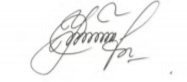             С.І. Урба